                                                                                                                       ПРОЄКТ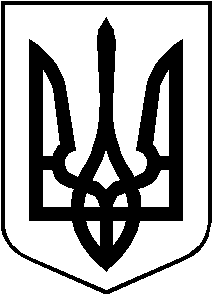 РОЖИЩЕНСЬКА МІСЬКА РАДАВОЛИНСЬКОЇ ОБЛАСТІВОСЬМЕ СКЛИКАННЯРІШЕННЯПро надання дозволу на розроблення детального плану території для розміщення та експлуатації будівель        і споруд фермерського господарства за межами  населеного пункту МалинівкаРозглянувши заяву гр. Матвійчука В. Ю., відповідно до пункту 34 частини 1 статті 26 Закону України «Про місцеве самоврядування в Україні», статті 19 Закону України «Про регулювання містобудівної діяльності», статті 12 Закону України «Про основи містобудування», постанови Кабінету Міністрів України                                   від 01 вересня 2021 року № 926 «Про затвердження Порядку розроблення, оновлення, внесення змін та затвердження містобудівної документації», наказу Міністерства регіонального розвитку, будівництва та житлово-комунального господарства України від 16.11.2011 року № 290 «Про затвердження Порядку розроблення містобудівної документації», проектних рішень Схеми планування території Рожищенського району, затвердженої рішенням Рожищенської міської ради від 25.06.2020 року         № 49/21,  враховуючи рекомендації постійної комісії з питань комунальної власності, житлово-комунального господарства та благоустрою, енергозбереження та транспорту, будівництва та архітектури від ____________, міська радаВИРІШИЛА:        1. Надати дозвіл на розроблення детального плану території для розміщення  та експлуатації будівель і споруд фермерського господарства на земельних ділянках приватної власності (кадастрові номери земельних ділянок 072458500:06:002:1168, 072458500:06:002:1170) загальною площею , які розташовані за межами населеного пункту Малинівка. 2. Замовником розроблення детального плану території визначити Рожищенську міську раду.3.  Фінансування робіт з розроблення детального плану території здійснити за рахунок коштів гр. Матвійчука Василя Юрійовича.4. Провести громадські слухання проекту детального плану території.5. Подати детальний план території для затвердження згідно з чинним законодавством.6. Контроль за виконанням даного рішення покласти на постійну комісію з питань комунальної власності, житлово-комунального господарства та благоустрою, енергозбереження та транспорту, будівництва та архітектури Рожищенської міської ради.Міський голова	                               	                         Вячеслав ПОЛІЩУКВалентин Кузавка 215412023 рокум.Рожище№ 35/